
                                 Province of the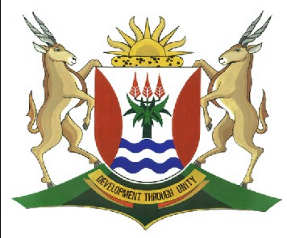 EASTERN CAPEEDUCATIONDIRECTORATE SENIOR CURRICULUM MANAGEMENT (SEN-FET)HOME SCHOOLING SELF-STUDY WORKSHEET                                    WORKSHEETS ON STREET PATTERNS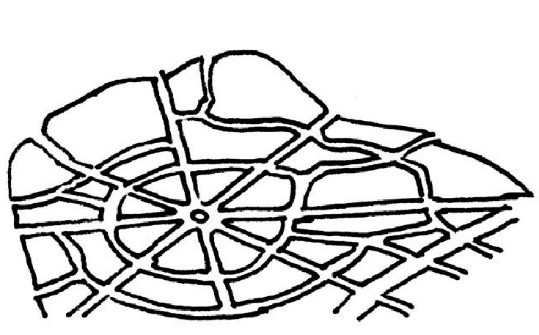 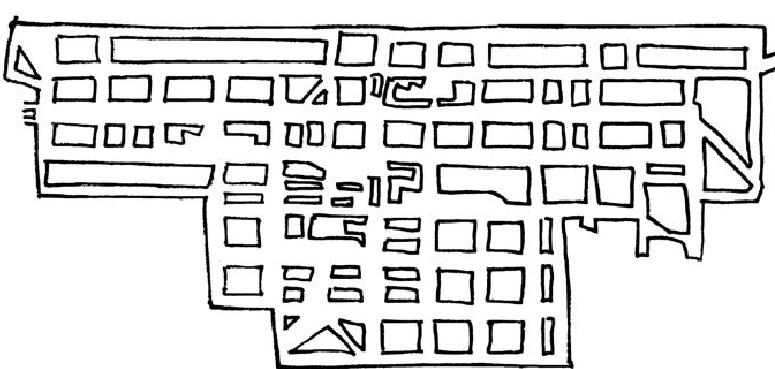 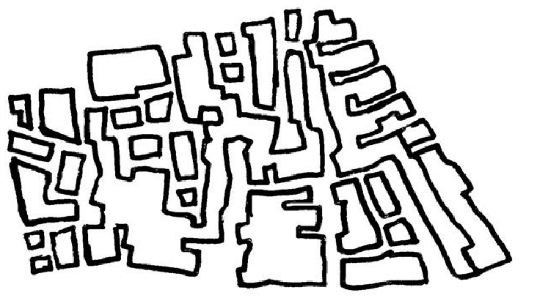 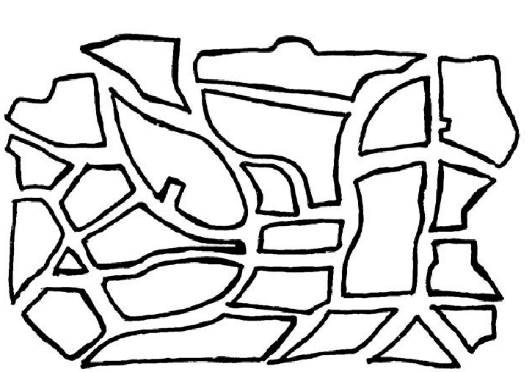 ACTIVITY: This question comes from the November 2017 Geography Question paper. SUBJECTGEOGRAPHY GRADE12DATE25/05/20TOPICURBAN SETTLEMENTS:URBAN STREET PATTERNSTERM 1REVISION✓TERM 2 CONTENT✓TIME ALLOCATION1HOURTIPS TO KEEP HEALTHY1.  WASH YOUR HANDS thoroughly with soap and water for at least 20 seconds.  Alternatively, use hand sanitizer with an alcohol content of at least 60%.2.  PRACTICE SOCIAL DISTANCING – keep a distance of 1m away from other people.3.  PRACTISE GOOD RESPIRATORY HYGIENE:  cough or sneeze into your elbow or tissue and dispose of the tissue immediately after use.4.  TRY NOT TO TOUCH YOUR FACE.  The virus can be transferred from your hands to your nose, mouth and eyes. It can then enter your body and make you sick. 5.  STAY AT HOME. TIPS TO KEEP HEALTHY1.  WASH YOUR HANDS thoroughly with soap and water for at least 20 seconds.  Alternatively, use hand sanitizer with an alcohol content of at least 60%.2.  PRACTICE SOCIAL DISTANCING – keep a distance of 1m away from other people.3.  PRACTISE GOOD RESPIRATORY HYGIENE:  cough or sneeze into your elbow or tissue and dispose of the tissue immediately after use.4.  TRY NOT TO TOUCH YOUR FACE.  The virus can be transferred from your hands to your nose, mouth and eyes. It can then enter your body and make you sick. 5.  STAY AT HOME. TIPS TO KEEP HEALTHY1.  WASH YOUR HANDS thoroughly with soap and water for at least 20 seconds.  Alternatively, use hand sanitizer with an alcohol content of at least 60%.2.  PRACTICE SOCIAL DISTANCING – keep a distance of 1m away from other people.3.  PRACTISE GOOD RESPIRATORY HYGIENE:  cough or sneeze into your elbow or tissue and dispose of the tissue immediately after use.4.  TRY NOT TO TOUCH YOUR FACE.  The virus can be transferred from your hands to your nose, mouth and eyes. It can then enter your body and make you sick. 5.  STAY AT HOME. TIPS TO KEEP HEALTHY1.  WASH YOUR HANDS thoroughly with soap and water for at least 20 seconds.  Alternatively, use hand sanitizer with an alcohol content of at least 60%.2.  PRACTICE SOCIAL DISTANCING – keep a distance of 1m away from other people.3.  PRACTISE GOOD RESPIRATORY HYGIENE:  cough or sneeze into your elbow or tissue and dispose of the tissue immediately after use.4.  TRY NOT TO TOUCH YOUR FACE.  The virus can be transferred from your hands to your nose, mouth and eyes. It can then enter your body and make you sick. 5.  STAY AT HOME. INSTRUCTIONSTIPS TO KEEP HEALTHY1.  WASH YOUR HANDS thoroughly with soap and water for at least 20 seconds.  Alternatively, use hand sanitizer with an alcohol content of at least 60%.2.  PRACTICE SOCIAL DISTANCING – keep a distance of 1m away from other people.3.  PRACTISE GOOD RESPIRATORY HYGIENE:  cough or sneeze into your elbow or tissue and dispose of the tissue immediately after use.4.  TRY NOT TO TOUCH YOUR FACE.  The virus can be transferred from your hands to your nose, mouth and eyes. It can then enter your body and make you sick. 5.  STAY AT HOME. TIPS TO KEEP HEALTHY1.  WASH YOUR HANDS thoroughly with soap and water for at least 20 seconds.  Alternatively, use hand sanitizer with an alcohol content of at least 60%.2.  PRACTICE SOCIAL DISTANCING – keep a distance of 1m away from other people.3.  PRACTISE GOOD RESPIRATORY HYGIENE:  cough or sneeze into your elbow or tissue and dispose of the tissue immediately after use.4.  TRY NOT TO TOUCH YOUR FACE.  The virus can be transferred from your hands to your nose, mouth and eyes. It can then enter your body and make you sick. 5.  STAY AT HOME. TIPS TO KEEP HEALTHY1.  WASH YOUR HANDS thoroughly with soap and water for at least 20 seconds.  Alternatively, use hand sanitizer with an alcohol content of at least 60%.2.  PRACTICE SOCIAL DISTANCING – keep a distance of 1m away from other people.3.  PRACTISE GOOD RESPIRATORY HYGIENE:  cough or sneeze into your elbow or tissue and dispose of the tissue immediately after use.4.  TRY NOT TO TOUCH YOUR FACE.  The virus can be transferred from your hands to your nose, mouth and eyes. It can then enter your body and make you sick. 5.  STAY AT HOME. TIPS TO KEEP HEALTHY1.  WASH YOUR HANDS thoroughly with soap and water for at least 20 seconds.  Alternatively, use hand sanitizer with an alcohol content of at least 60%.2.  PRACTICE SOCIAL DISTANCING – keep a distance of 1m away from other people.3.  PRACTISE GOOD RESPIRATORY HYGIENE:  cough or sneeze into your elbow or tissue and dispose of the tissue immediately after use.4.  TRY NOT TO TOUCH YOUR FACE.  The virus can be transferred from your hands to your nose, mouth and eyes. It can then enter your body and make you sick. 5.  STAY AT HOME. Refer to FIGURE 1.1 on street patterns. Match the description belowwith street pattern A or B. Choose the answer and write only the letter A or B next to the question number (1.1.1–1.1.8) in the ANSWER BOOK, for example 1.1.9 A. 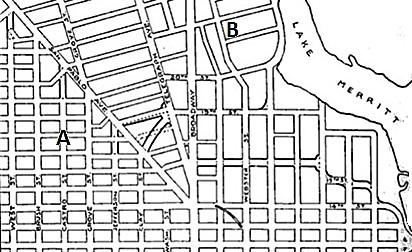 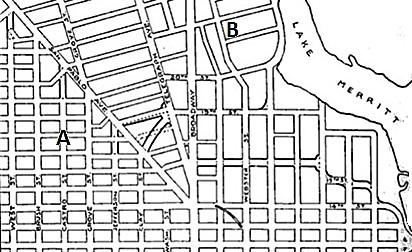 Refer to FIGURE 1.1 on street patterns. Match the description belowwith street pattern A or B. Choose the answer and write only the letter A or B next to the question number (1.1.1–1.1.8) in the ANSWER BOOK, for example 1.1.9 A. Refer to FIGURE 1.1 on street patterns. Match the description belowwith street pattern A or B. Choose the answer and write only the letter A or B next to the question number (1.1.1–1.1.8) in the ANSWER BOOK, for example 1.1.9 A. Refer to FIGURE 1.1 on street patterns. Match the description belowwith street pattern A or B. Choose the answer and write only the letter A or B next to the question number (1.1.1–1.1.8) in the ANSWER BOOK, for example 1.1.9 A. Refer to FIGURE 1.1 on street patterns. Match the description belowwith street pattern A or B. Choose the answer and write only the letter A or B next to the question number (1.1.1–1.1.8) in the ANSWER BOOK, for example 1.1.9 A. 1.1.1.1.1 	Longer streets with fewer intersections 	  1.1.2Planned to facilitate a smooth flow of traffic 	  1.1.3A feature of new urban developments 	  1.1.4Makes building easier due to the regular shaped plots 	  1.1.5Not suitable for steep and hilly land1.1.6Saves fuel and travelling time1.1.7Easier to find places1.1.8Associated with the oldest part of a settlement 	    (8 x 1(8)ACTIVITY: This question comes from the November 2018 Geography Question paper. ACTIVITY: This question comes from the November 2018 Geography Question paper. ACTIVITY: This question comes from the November 2018 Geography Question paper. ACTIVITY: This question comes from the November 2018 Geography Question paper. ACTIVITY: This question comes from the November 2018 Geography Question paper. 2.1Refer to FIGURE 2.1 on different street patterns. Match the descriptions below   with street patterns A, B or C. Choose the answer and write only the letter  A, B or C next to the question numbers (2.1.1 to 2.1.7) in the ANSWER BOOK,  e.g. 2.1.8 A. You may choose the same letter more than once. Refer to FIGURE 2.1 on different street patterns. Match the descriptions below   with street patterns A, B or C. Choose the answer and write only the letter  A, B or C next to the question numbers (2.1.1 to 2.1.7) in the ANSWER BOOK,  e.g. 2.1.8 A. You may choose the same letter more than once. Refer to FIGURE 2.1 on different street patterns. Match the descriptions below   with street patterns A, B or C. Choose the answer and write only the letter  A, B or C next to the question numbers (2.1.1 to 2.1.7) in the ANSWER BOOK,  e.g. 2.1.8 A. You may choose the same letter more than once. Refer to FIGURE 2.1 on different street patterns. Match the descriptions below   with street patterns A, B or C. Choose the answer and write only the letter  A, B or C next to the question numbers (2.1.1 to 2.1.7) in the ANSWER BOOK,  e.g. 2.1.8 A. You may choose the same letter more than once. 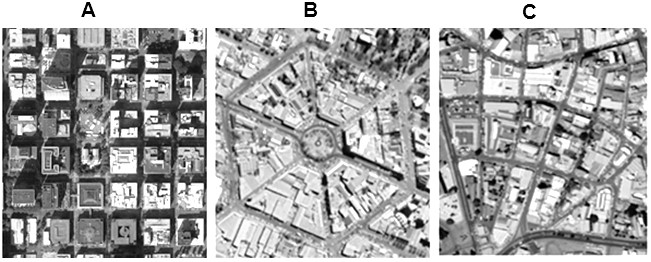 2.1.1Commonly found in the oldest parts of South African cities	 2.1.2Transport routes radiate from a central point2.1.3Streets intersect at right angles and planning is made easy2.1.4Associated with ancient cities with ring roads as a feature2.1.5Associated with new urban developments2.1.6Can result in traffic congestion2.1.77 Suburbs with this street pattern will have irregular roads for the smooth flow of traffic                                                                                     (7 x 1)(7)